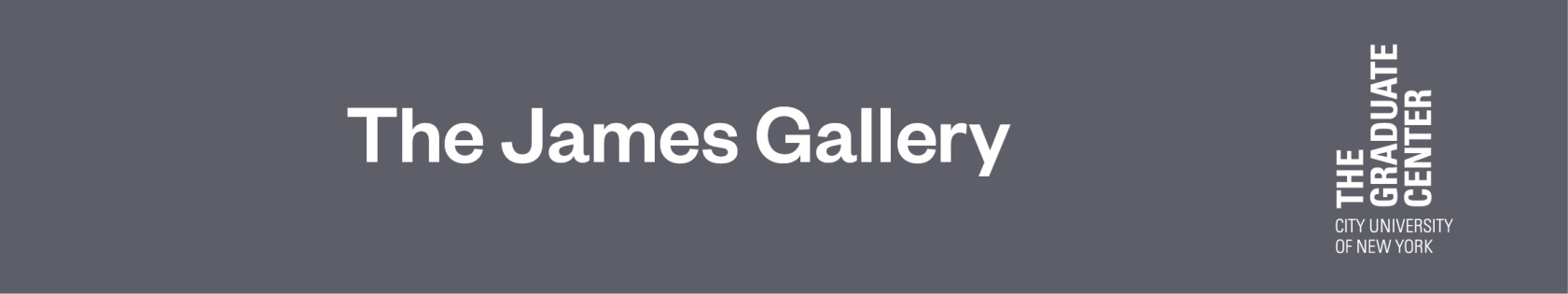     Tuesday, February 5th, 6:30pm  From the Warring Factions
       Ammiel Alcalay and Semezdin Mehmedinović    The James Gallery